Contactenblad Vredeslicht  Wandelaars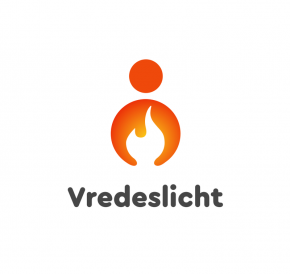 Noteer hier een aantal contactadressen voor het geval je iemand wenst te bereiken. Wie komt hiervoor in aanmerking? * Vooreerst de contactpersoon van wie je het vredeslicht krijgt (voorgaande groep) * Daarnaast de contactpersoon van wie je het materiaal verkrijgt. * De contactpersoon aan wie je het vredeslicht zal doorgeven. (indien van toepassing)* De contactpersoon van de gemeente * Eventueel de burgemeester of iemand van de schepenen. Neem dit blad mee op het evenement samen met je GSM
Donald Maebe, Coördinator Vredeslicht Regio De Pinte en Nazareth GSM Donald 0495/630.248Bethune Jan, Coördinator Vredeslicht Vlaanderen GSM Jan 0496/684.867ContactpersoonFunctieVerenigingTelefoonnummer